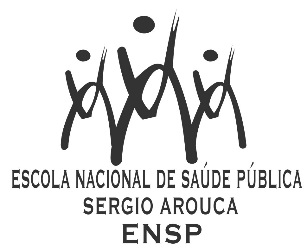 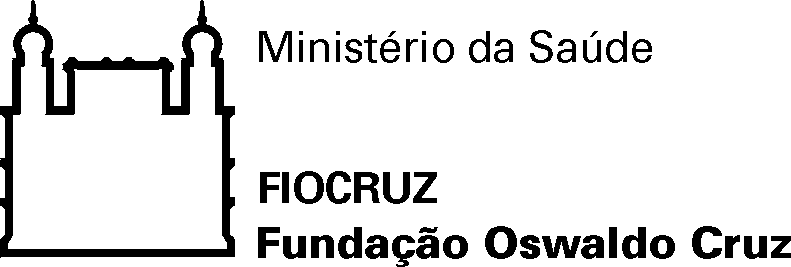 D E C L A R A Ç Ã ODeclaro, para os devidos fins, que Adriano Maia dos Santos (UFBA) e Luciana Araújo dos Reis (FAINOR) participaram como membros efetivos, José Patrício Bispo Junior (UFBA) como orientador, Virginia Maria Mendes Oliveira Coronago (FAINOR) e Regina Maria de Carvalho Erthal (ENSP/FIOCRUZ) como suplentes, da Comissão Examinadora de defesa pública da dissertação de Mestrado Profissional em Saúde Pública intitulada " BENEFÍCIOS PREVIDENCIÁRIOS DOS INDIVÍDUOS ACOMETIDOS POR HANSENÍASE NO MUNICÍPIO DE VITÓRIA DA CONQUISTA/BA: SUJEITOS, DIREITOS E TRAJETÓRIAS", de Carla Gabriela Costa Pio, realizada na Faculdade Independente do Nordeste, em 15 de abril de 2016.Rio de Janeiro, 15 de abril de 2016.Maria Cecilia Gomes BarreiraChefe do Serviço de Gestão Acadêmica da ENSPAnalista de Gestão em SaúdeMatrícula SIAPE 0463017/rn